Drazí rodiče a milé děti,
blíží se nám známá a skvělá akce BISCUP konající se 4. - 7. 4. 2019Všechny důležité informace týkající se místa, věku, ceny, programu ap. najdete na stránkách biscupu1019http://diecezko.doo.cz/?fbclid=IwAR38fLeTO14JRjVpsDHbmo-sjSakLISNz2imrYS7VEC_cxZaq8t1ZMmJCHUna těchto stránkách zároveň probíhá i přihlašování účastníků. (přihlašování spěchá)Dále připisuji informace týkající se hromadné cesty. Pojede se autobusovou dopravu. Vyjíždět se bude z Bílovce a Fulneku společně s animátory. Z těchto míst dojedeme do Nového Jičína a odtud už budeme pokračovat všichni společně až do Frýdku. (Z Oder je vypsaný také spoj do NJ, ale bohužel jím nebude moct jet nikdo z animátorů.)Prosím všechny, kteří pojedou s animátory, aby se jim nahlásili podle místa odkud vyráží.
Bílovec: Evča Rožnovjáková - evoulinec@seznam.cz
Fulnek: Jarda Feilhauer - j.feilhauer@email.czBudeme tak s Vašimi dětmi počítat. Pokud dojde k nějakým změnám, určitě nám dejte vědět, ať se nestrachujeme :)Zároveň prosíme o včasný příchod na místo a to nejpozději do 10 minut před odjezdem, aby vše proběhlo v klidu. Časy jednotlivých spojů najdete v příloze.S sebou si určitě vezměte pohodlné oblečení dovnitř a teplé na ven, pevnou obuv, hygienu, spacák, karimatku, přezůvky, peníze - 380Kč (ubytování, strava, atd. na celý víkend), můžete si vzít zápisník, Bibli i růženec. :) Konec akce je po mši svaté, která začíná v 10 hodin.Moc se těšíme na Vás a další fůru nových zážitků!Vaši AnimátořiSpoj z Bílovce: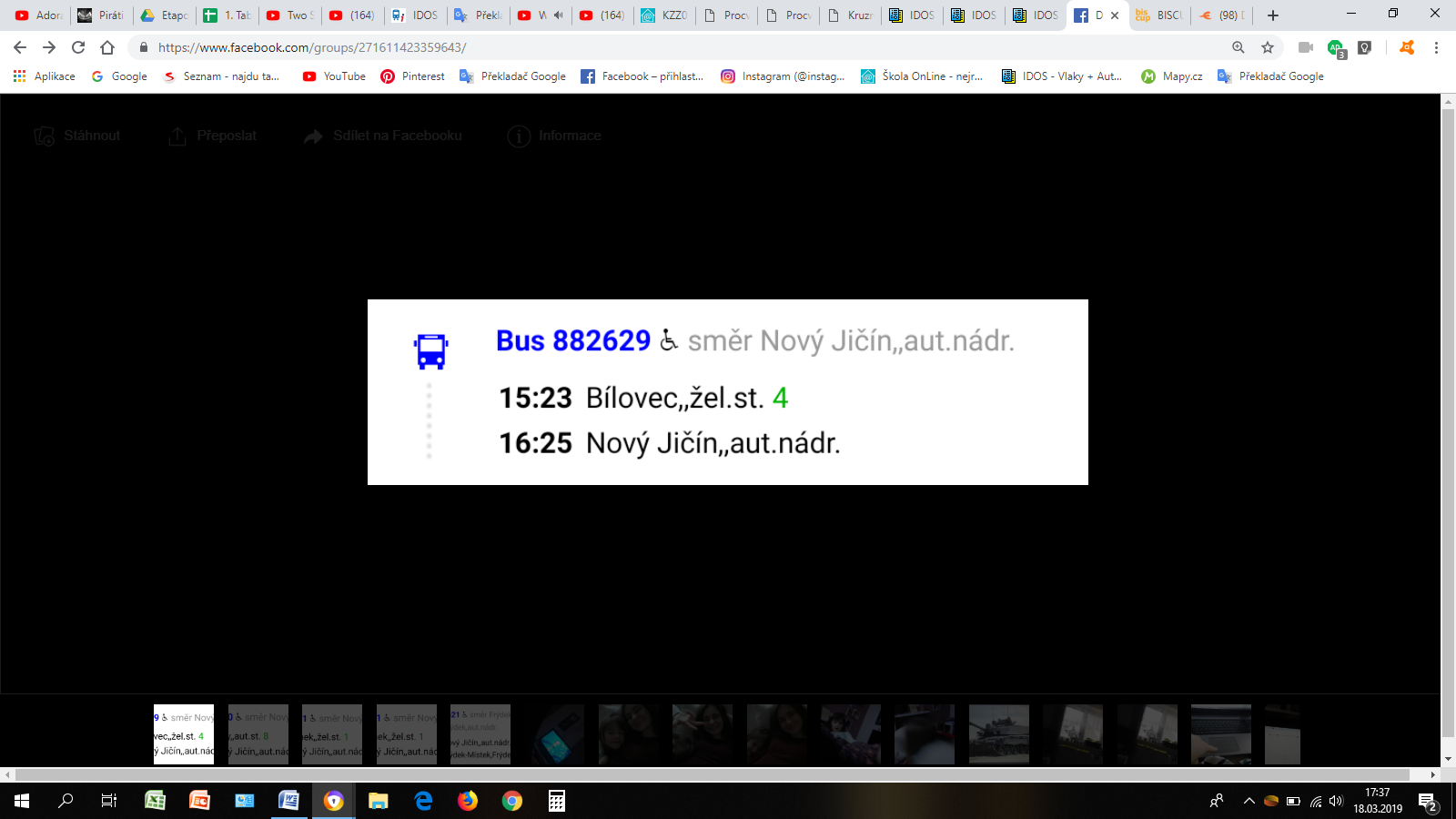 Spoj z Fulneku: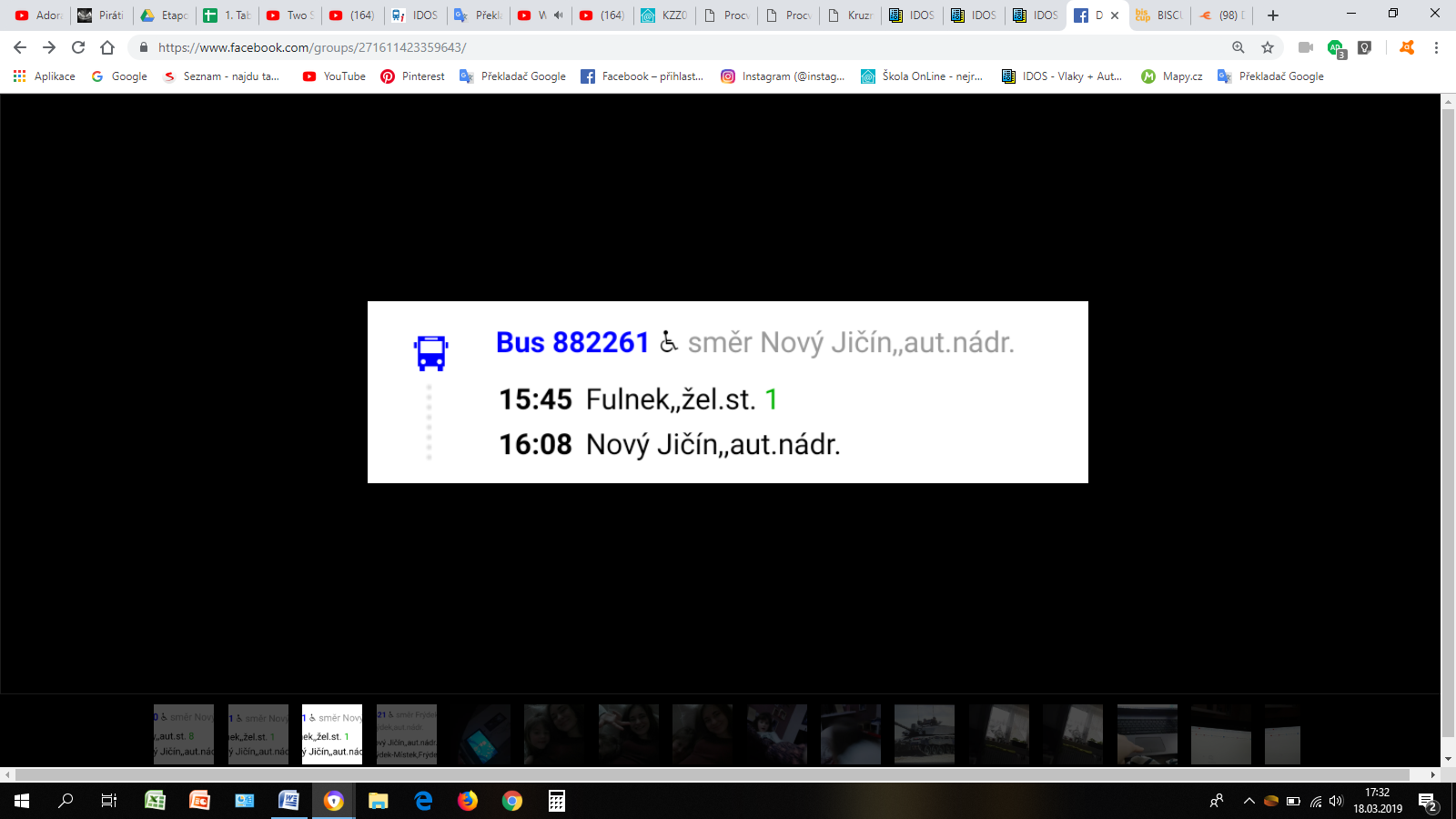 Spoj z Oder: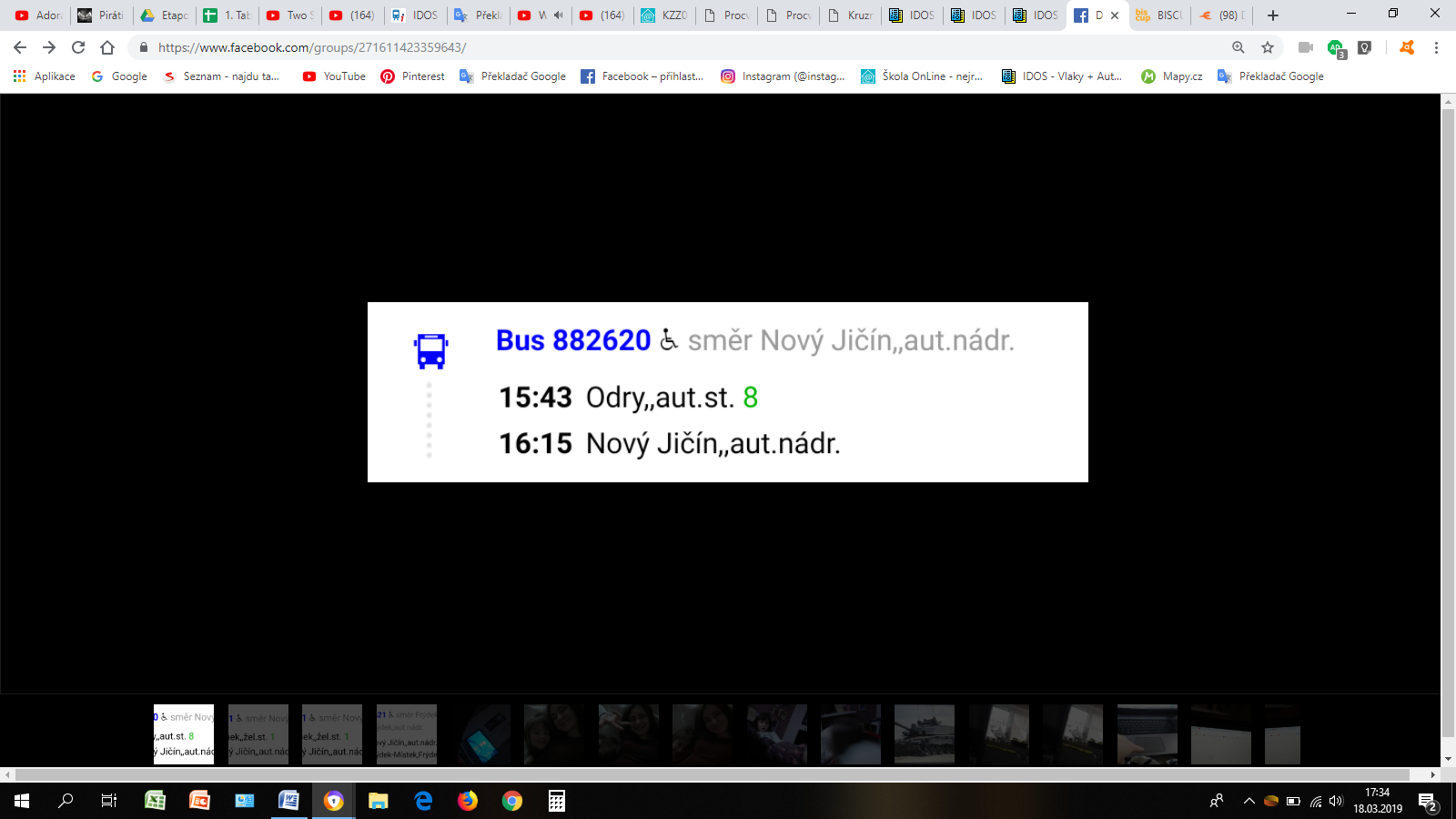 Hromadný spoj z NJ: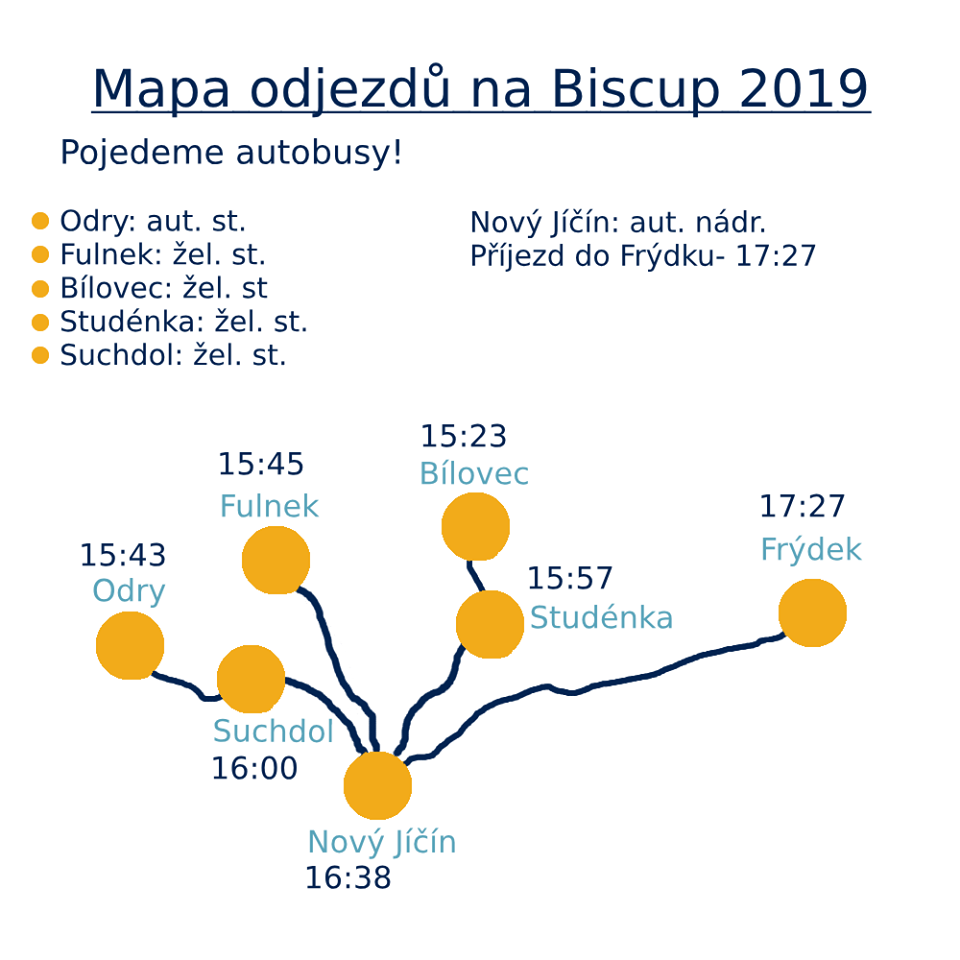 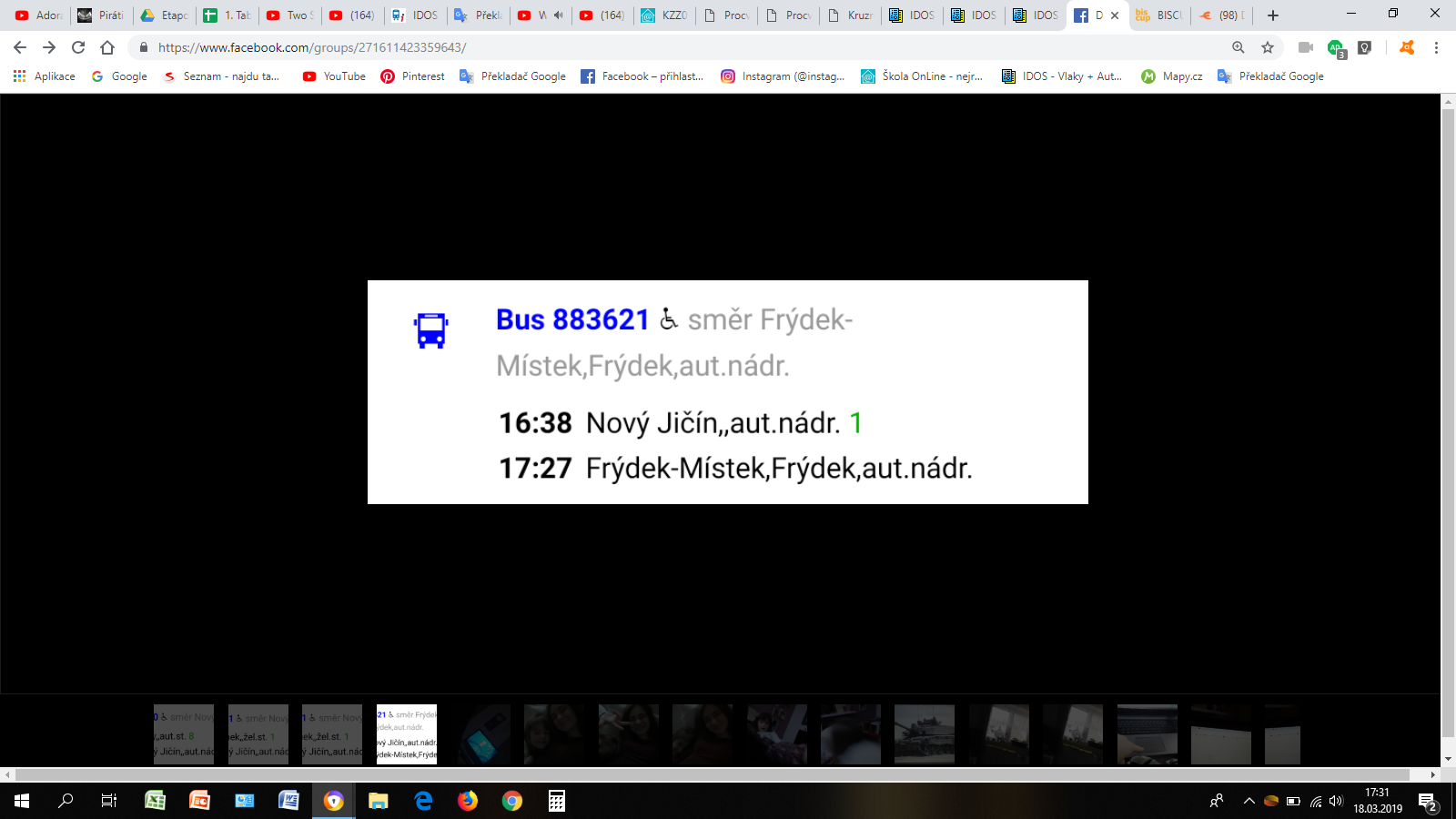 